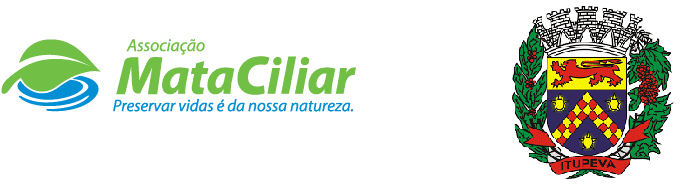 RELATÓRIO RECEBIMENTO DE ANIMAIS FEVEREIRO DE 2022Fauna Silvestre recebida pelo CRAS - AMC proveniente do Município de ITUPEVA.Data:	     /      /                                                            Assinatura:                                         RGDATA DE ENTRADANOME POPULARNOME CIENTÍFICO3687504/02/2022Periquitão-maracanãPsittacara leucophthalmus3692608/02/2022SuiririTyrannidae3692708/02/2022Periquitão-maracanãPsittacara leucophthalmus3692808/02/2022Periquitão-maracanãPsittacara leucophthalmus3692908/02/2022Periquitão-maracanãPsittacara leucophthalmus3693008/02/2022Periquitão-maracanãPsittacara leucophthalmus3695108/02/2022AndorinhaHirundinidae3698809/02/2022Gibão-de-couroHirundinea ferruginea3699410/02/2022GambáDidelphis sp.3708115/02/2022OuriçoCoendou sp.3708515/02/2022TapitiSylvilagus brasiliensis3708615/02/2022TapitiSylvilagus brasiliensis3708715/02/2022 TapitiSylvilagus brasiliensis3710416/02/2022Periquitão-maracanãPsittacara leucophthalmus3712717/02/2022RolinhaColumbina sp.3713817/02/2022Sagui-de-tufo-pretoCallithrix penicillata3718119/02/2022Periquitão-maracanãPsittacara leucophthalmus3719220/02/2022Periquitão-maracanãPsittacara leucophthalmus3724422/02/2022Periquitão-maracanãPsittacara leucophthalmus3725623/02/2022Periquitão-maracanãPsittacara leucophthalmus3726123/02/2022Periquitão-maracanãPsittacara leucophthalmus3732126/02/2022Periquitão-maracanãPsittacara leucophthalmus3732226/02/2022Periquitão-maracanãPsittacara leucophthalmus3732326/02/2022Periquitão-maracanãPsittacara leucophthalmusTOTAL24 ANIMAIS24 ANIMAIS24 ANIMAIS